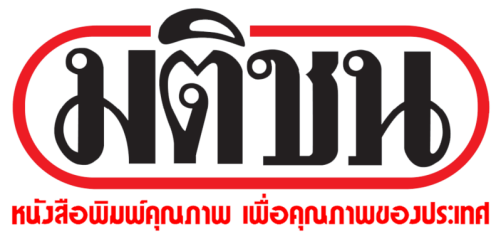        หนังสือพิมพ์ฉบับวันอังคารที่ 20 มิถุนายน 2560 หน้าที่ 9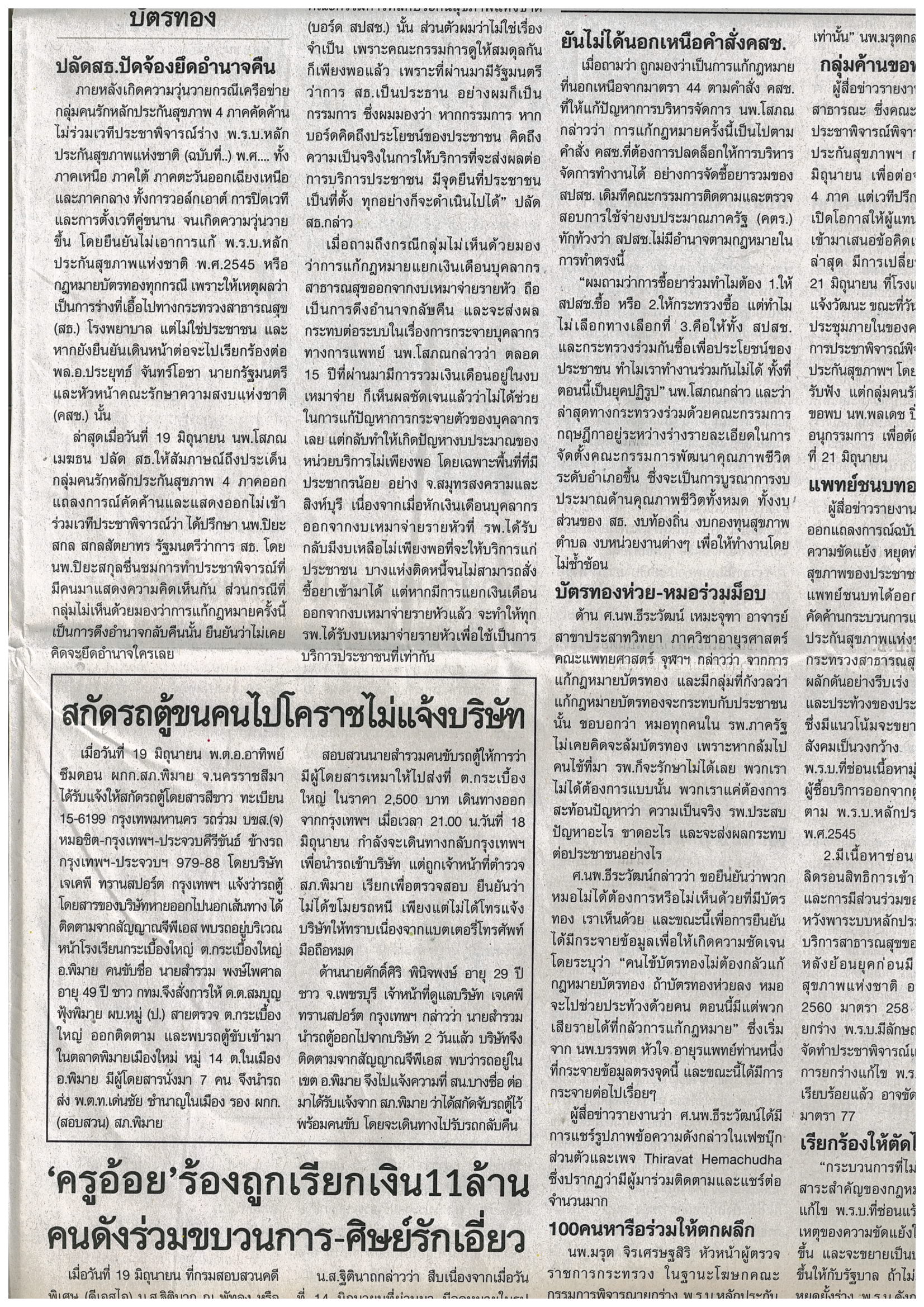        หนังสือพิมพ์ฉบับวันอังคารที่ 20 มิถุนายน 2560 หน้าที่ 9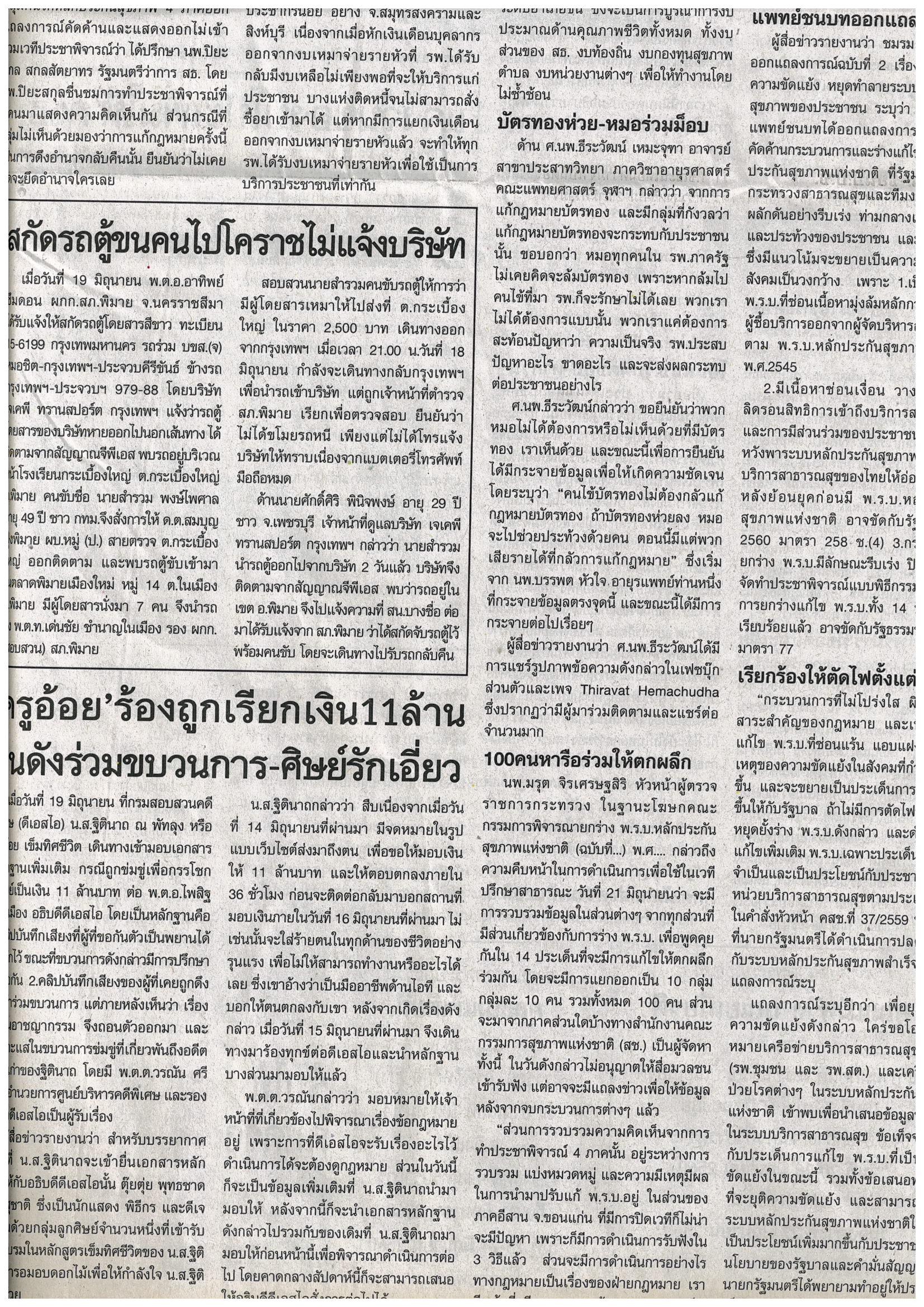 